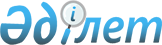 Кербұлақ аудандық мәслихатының 2011 жылғы 20 желтоқсанындағы "Кербұлақ ауданының 2012-2014 жылдарға арналған бюджеті туралы" N 48-357 шешіміне өзгерістер енгізу туралы
					
			Күшін жойған
			
			
		
					Алматы облысы Кербұлақ аудандық мәслихатының 2012 жылғы 06 қыркүйектегі N 08-56 шешімі. Алматы облысының Әділет департаментінде 2012 жылы 19 қыркүйекте N 2117 тіркелді. Қолданылу мерзімінің аяқталуына байланысты шешімнің күші жойылды - Алматы облысы Кербұлақ аудандық мәслихатының 2013 жылғы 26 сәуірдегі N 15-98 шешімімен      Ескерту. Қолданылу мерзімінің аяқталуына байланысты шешімнің күші жойылды - Алматы облысы Кербұлақ аудандық мәслихатының 26.04.2013 N 15-98 шешімімен.

      РҚАО ескертпесі.

      Мәтінде авторлық орфография және пунктуация сақталған.

      Қазақстан Республикасының 2008 жылғы 04 желтоқсандағы Бюджет Кодексінің 106–бабының 3, 4-тармақтарына және 109-бабының 5-тармағына Қазақстан Республикасының 2001 жылғы 23 қаңтардағы "Қазақстан Республикасындағы жергілікті мемлекеттік басқару және өзін-өзі басқару туралы" Заңының 6-бабының 1-тармағының 1) тармақшасына сәйкес, Кербұлақ аудандық мәслихаты ШЕШІМ ҚАБЫЛДАДЫ:



      1. Кербұлақ аудандық мәслихатының 2011 жылғы 20 желтоқсанындағы "Кербұлақ ауданының 2012-2014 жылдарға арналған аудандық бюджеті туралы" N 48-357 шешіміне (2011 жылдың 26 желтоқсанында нормативтік құқықтық актілерді мемлекеттік тіркеу Тізілімінде N 2-13-146 енгізілген, 2012 жылдың 6, 13, 20 қаңтарындағы аудандық "Кербұлақ жұлдызы" газетінің N 1(3594), N 2(3595), N 3(3596) жарияланған), 2012 жылғы 17 ақпандағы "Кербұлақ аудандық мәслихатының 2011 жылғы 20 желтоқсанындағы "Кербұлақ ауданының 2012-2014 жылдарға арналған аудандық бюджеті туралы" N 48-357 шешіміне өзгерістер енгізу туралы" N 02-11 шешіміне (2012 жылдың 22 ақпанда нормативтік құқықтық актілерді мемлекеттік тіркеу Тізілімінде N 2-13-150 енгізілген, 2012 жылдың 2, 9 наурызында аудандық "Кербұлақ жұлдызы" газетінің N 9(3602), N 10(3603), жарияланған), 2012 жылғы 13 сәуірдегі "Кербұлақ аудандық мәслихатының 2011 жылғы 20 желтоқсанындағы "Кербұлақ ауданының 2012-2014 жылдарға арналған аудандық бюджеті туралы" N 48-357 шешіміне өзгерістер енгізу туралы" N 05-30 шешіміне (2012 жылдың 19 сәуір нормативтік құқықтық актілерді мемлекеттік тіркеу Тізілімінде N 2-13-155 енгізілген, 2012 жылдың 27 сәуірдегі, 4 мамырдағы аудандық "Кербұлақ жұлдызы" газетінің N 17(3610), N 18(3611), жарияланған), 2012 жылғы 08 маусымдағы "Кербұлақ аудандық мәслихатының 2011 жылғы 20 желтоқсанындағы "Кербұлақ ауданының 2012-2014 жылдарға арналған аудандық бюджеті туралы" N 48-357 шешіміне өзгерістер енгізу туралы" N 06-43 шешіміне (2012 жылдың 20 маусымдағы нормативтік құқықтық актілерді мемлекеттік тіркеу Тізілімінде N 2-13-158 енгізілген, 2012 жылдың 27 сәуірдегі, 4 мамырдағы аудандық "Кербұлақ жұлдызы" газетінің N 17(3610), N 18(3611) жарияланған), келесі өзгерістер енгізілсін:



      1-тармақтағы жолдар бойынша:



      1) "Кірістер" "4677644" саны "4663364" санына ауыстырылсын, соның ішінде:

      "трансферттердің түсімдері" "4559342" саны "4545062" санына ауыстырылсын, оның ішінде:

      "ағымдағы нысаналы трансферттер" "759671" саны "775391" санына ауыстырылсын;

      "нысаналы даму трансферттері" "1164782" саны "1134782" санына ауыстырылсын.



      2) "Шығындар" "4705320" саны "4691040" санына ауыстырылсын.



      2. Көрсетілген шешімнің 1-қосымшасы осы шешімнің 1-қосымшасына сәйкес жаңа редакцияда баяндалсын.



      3. Осы шешімнің орындалуын бақылау аудандық мәслихатының "Аудан экономикасы мен бюджеті, салық, кіші, және орта кәсіпкерлікті қолдау, коммуналдық шаруашылық, көріктендіру және халыққа қызмет көрсету" тұрақты комиссиясына жүктелсін.



      4. Осы шешім 2012 жылдың 1 қаңтарынан бастап қолданысқа енгізіледі.      Аудандық мәслихатының

      сессия төрағасы                            С.Ж. Нұрмұханбетов      Кербұлақ аудандық

      мәслихатының хатшысы                       Е.Ә. Сұраншынов      КЕЛІСІЛДІ:      Кербұлақ ауданының

      экономика және бюджеттік

      жоспарлау бөлімінің бастығы                Шалқыбай Молдахметұлы Төлегенов

      06 қыркүйек 2012 жыл

Кербұлақ аудандық мәслихатының

2011 жылғы 20 желтоқсанындағы

"Кербұлақ ауданының 2012-2014 жылдарға

арналған аудандық бюджеті туралы"

N 48-357 шешіміне өзгерістер енгізу

туралы 2012 жылғы 06 қыркүйектегі

N 08-56 шешімімен бекітілген

1-қосымша"Кербұлақ ауданының 2012-2014

жылдарға арналған аудандық

бюджеті туралы" 2011 жылғы

20 желтоқсандағы N 48-357

шешімімен бекітілген

1-қосымша 

Кербұлақ ауданының 2012 жылға арналған аудандық бюджеті
					© 2012. Қазақстан Республикасы Әділет министрлігінің «Қазақстан Республикасының Заңнама және құқықтық ақпарат институты» ШЖҚ РМК
				СанатыСанатыСанатыСанатыСанатыСомасы

(мың

теңге)СыныбыСыныбыСыныбыСыныбыСомасы

(мың

теңге)Iшкi сыныбыIшкi сыныбыIшкi сыныбыСомасы

(мың

теңге)ЕрекшелiгiЕрекшелiгiСомасы

(мың

теңге)АтауыАтауыСомасы

(мың

теңге)1234561. Кірістер46633641Салықтық түсімдер10778204Меншiкке салынатын салықтар959421Мүлiкке салынатын салықтар4225701Заңды тұлғалардың және жеке кәсіпкерлердің

мүлкіне салынатын салық4041702Жеке тұлғалардың мүлкiне салынатын салық18403Жер салығы734101Ауыл шаруашылығы мақсатындағы жерлерге жеке

тұлғалардан алынатын жер салығы89602Елдi мекендер жерлерiне жеке тұлғалардан

алынатын жер салығы298503Өнеркәсіп, көлік, байланыс, қорғаныс жеріне

және ауыл шаруашылығына арналмаған өзге де

жерге салынатын жер салығы143007Ауыл шаруашылығы мақсатындағы жерлерге заңды

тұлғалардан, жеке кәсіпкерлерден, жеке

нотариустар мен адвокаттардан алынатын жер

салығы3008Елді мекендер жерлеріне заңды тұлғалардан, жеке

кәсіпкерлерден, жеке нотариустар мен

адвокаттардан алынатын жер салығы20004Көлiк құралдарына салынатын салық4284401Заңды тұлғалардың көлiк құралдарына салынатын

салық325002Жеке тұлғалардың көлiк құралдарына салынатын

салық395945Бірыңғай жер салығы350001Бірыңғай жер салығы350005Тауарларға, жұмыстарға және қызметтерге

салынатын iшкi салықтар83312Акциздер375196Заңды және жеке тұлғалар бөлшек саудада

өткізетін, сондай-ақ өзінің өндірістік

мұқтаждарына пайдаланылатын бензин

(авиациялықты қоспағанда)321197Заңды және жеке тұлғаларға бөлшек саудада

өткізетін, сондай-ақ өз өндірістік мұқтаждарына

пайдаланылатын дизель отыны5403Табиғи және басқа ресурстарды пайдалануы үшін

түсетін түсімдер80015Жер учаскелерін сатудан түсетін түсімдер8004Кәсiпкерлiк және кәсiби қызметтi жүргiзгенi

үшiн алынатын алымдар356001Жеке кәсіпкерлерді мемлекеттік тіркегені үшін

алынатын алым32002Жекелеген қызмет түрлерiмен айналысу құқығы

үшiн алынатын лицензиялық алым27603Заңды тұлғаларды мемлекеттiк тiркегенi және

филиалдар мен өкілеттіктерді есептік тіркегені,

сондай-ақ оларды қайта тіркегені үшiн алым11005Жылжымалы мүлікті кепілдікке салуды мемлекеттік

тіркегені және кеменің немесе жасалып жатқан

кеменің ипотекасы үшін алынатын алым7014Көлік құралдарын мемлекеттік тіркегені,

сондай-ақ оларды қайта тірекегені үшін алым18218Жылжымайтын мүлікке және олармен мәміле жасау

құқығын мемлекеттік тіркегені үшін алым250020Жергілікті маңызы бар және елді мекендердегі

жалпы пайдаланудағы автомобиль жолдарының бөлу

жолағында сыртқы (көрнекі) жарнамаларды

орналастырғаны үшін алынатын төлем1025Ойын бизнесіне салық22002Тіркелген салық22008Заңдық мәнді іс-әрекеттерді жасағаны және

(немесе) оған уәкілеттігі бар мемлекеттік

органдар немесе лауазымды адамдар құжаттар

бергені үшін алатын міндетті төлемдер35091Мемлекеттік баж350902Мемлекеттік мекемелерге сотқа берілетін талап

арыздарынан, алынатын мемлекеттік бажды

қоспағанда, мемлекеттік баж сотқа беретін талап

арыздардан, ерекше талап ету істері

арыздарынан, ерекше жүргізілетін істер бойынша

арыздардан (шағымдардан), сот бұйрығын шығару

туралы өтініштерден, атқару парағының

дубликатын беру туралы шағымдардан, аралық

(төрелік) соттардың және шетелдік соттардың

шешімдерін мәжбүрлеп орындауға атқару парағын

беру туралы шағымдардың, сот актілерінің атқару

парағының және өзге де құжаттардың көшірмелерін

қайта беру туралы шағымдардан алынады112004Азаматтық хал актiлерiн тiркегенi үшiн,

сондай-ақ азаматтарға азаматтық хал актiлерiн

тiркеу туралы куәлiктердi және азаматтық хал

актiлерi жазбаларын өзгертуге, толықтыруға және

қалпына келтiруге байланысты куәлiктердi

қайтадан бергенi үшiн мемлекеттік баж154205Шет елге баруға және Қазақстан Республикасына

басқа мемлекеттерден адамдарды шақыруға құқық

беретін құжаттарды ресімдегені үшін, сондай-ақ

осы құжаттарға өзгерістер енгізгені үшін

мемлекеттік баж4406Шетелдіктердің паспорттарына немесе оларды

ауыстыратын құжаттарына Қазақстан

Республикасынан кету және Қазақстан

Республикасына келу құқығына виза бергені үшін

алынатын мемлекеттік баж007Қазақстан Республикасы азаматтығын алу,

Қазақстан Республикасы азаматтығын қалпына

келтіру және Қазақстан Республикасы азаматтығын

тоқтату туралы құжаттарды ресімдегені үшін

мемлекеттік баж308Тұрғылықты жерін тіркегені үшін мемлекеттік баж70010Жеке және заңды тұлғалар азаматтық, қызметтік

қарудың "аңшылық суық қаруды, белгі беретін

қаруды, ұңғысыз атыс қаруын, механикалық

шашыратқыштарды, көзден жас ағызатын немесе

тітіркендіретін заттар толтырылған аэрозольді

және басқа құрылғыларды, үрлемелі қуаты 7,5

Дж-дан аспайтын пневматикалық қаруды қоспағанда

және калибрі 4,5 миллиметрге дейнгілерін қоса

алғанда) әрбір бірлігін тіркегені және қайта

тіркегені үшін алынатын мемлекеттік баж2812Қаруды және оның оқтарын сақтауға немесе сақтау

мен алып жүруге тасымалдауға, Қазақстан

Республикасының аумағына әкелуге және Қазақстан

Республикасынан әкетуге рұқсат бергені үшін

алынатын мемлекеттік баж722Салықтық емес түсiмдер552001Мемлекет меншігінен түсетін кірістер11205Мемлекет меншігіндегі мүлікті жалға беруден

түсетін кірістер112004Коммуналдық меншіктегі мүлікті жалдаудан

түсетін кірістер55505Коммуналдық меншіктегі тұрғын үй қорынан

үйлерді жалдаудан түсетін кірістер56504Мемлекеттік бюджеттен қаржыландырылатын,

сондай-ақ Қазақстан Республикасы Ұлттық

Банкінің бюджетінен (шығыстар сметасынан)

ұсталатын және қаржыландырылатын мемлекеттік

мекемелер салатын айыппұлдар, өсімпұлдар,

санкциялар, өндіріп алулар20641Мұнай секторы ұйымдарынан түсетін түсімдерді

қоспағанда, мемлекеттік бюджеттен

қаржыландырылатын, сондай-ақ Қазақстан

Республикасы Ұлттық Банкінің бюджетінен

(шығыстар сметасынан) ұсталатын және

қаржыландырылатын мемлекеттік мекемелер салатын

айыппұлдар, өсімпұлдар, санкциялар, өндіріп

алулар206405Жергілікті мемлекеттік органдар салатын

әкімшілік айыппұлдар, өсімпұлдар, санкциялар1350014Жергілікті бюджеттен қаржыландырылатын

мемлекеттік мекемелерден алынатын өзге де

айыппұлдар, өсімпұлдар, санкциялар71406Басқа да салықтық емес түсiмдер23361Басқа да салықтық емес түсiмдер233607Әлеуметтік сала мамандарына тұрғын үй алуға

бөлінген кредиттердің игерілмей қалған

қаражатын қайтару5009Жергілікті бюджетке түсетін салықтық емес

басқа да түсімдер22863Негізгі капиталды сатудан түсетін түсімдер500003Жердi және материалдық емес активтердi сату50001Жерді сату500001Жер учаскелерін сатудан түсетін түсімдер50004Трансферттердің түсімдері454506202Мемлекеттiк басқарудың жоғары тұрған

органдарынан түсетiн трансферттер45450622Облыстық бюджеттен түсетiн трансферттер454506201Ағымдағы нысаналы трансферттер77539102Нысаналы даму трансферттері113478203Субвенциялар2634889Функционалдық топФункционалдық топФункционалдық топФункционалдық топФункционалдық топСомасы

(мың

теңге)Кіші функцияКіші функцияКіші функцияКіші функцияСомасы

(мың

теңге)Бюджеттік бағдарламалардың әкiмшiсiБюджеттік бағдарламалардың әкiмшiсiБюджеттік бағдарламалардың әкiмшiсiСомасы

(мың

теңге)БағдарламаБағдарламаСомасы

(мың

теңге)АтауыСомасы

(мың

теңге)1234672. Шығындар469104001Жалпы сипаттағы мемлекеттiк қызметтер 2778901Мемлекеттiк басқарудың жалпы функцияларын

орындайтын өкiлдi, атқарушы және басқа

органдар251319112Аудан (облыстық маңызы бар қала)

мәслихатының аппараты18032001Аудан (облыстық маңызы бар қала)

мәслихатының қызметін қамтамасыз ету

жөніндегі қызметтер12582003Мемлекеттік органдардың күрделі шығыстары5450122Аудан (облыстық маңызы бар қала) әкімінің

аппараты68486001Аудан (облыстық маңызы бар қала) әкімінің

қызметін қамтамасыз ету жөніндегі қызметтер63136003Мемлекеттік органдардың күрделі шығыстары5350123Қаладағы аудан, аудандық маңызы бар қала,

кент, ауыл (село), ауылдық (селолық) округ

әкімінің аппараты164801001Қаладағы аудан, аудандық маңызы бар қаланың,

кент, ауыл (село), ауылдық (селолық) округ

әкімінің қызметін қамтамасыз ету жөніндегі

қызметтер138801022Мемлекеттік органдардың күрделі шығыстары260002Қаржылық қызмет14288452Ауданның (облыстық маңызы бар қаланың) қаржы

бөлімі14288001Ауданның (облыстық маңызы бар қаланың)

бюджеттің орындау және ауданның (облыстық

маңызы бар қаланың) коммуналдық меншіктің

басқару саласындағы мемлекеттік саясатты

іске асыру жөніндегі қызметтер13291003Салық салу мақсатында мүлікті бағалауды

жүргізу189010Жекешелендіру, коммуналдық меншік басқару,

жекешелендіруден кейінгі қызмет және осыған

байланысты дауларды реттеу180018Мемлекеттік органдардың күрделі шығыстары6285Жоспарлау және статистикалық қызмет12283453Ауданның (облыстық маңызы бар қаланың)

экономика және бюджеттік жоспарлау бөлімі12283001Экономикалық саясатты, мемлекеттік жоспарлау

жүйесін қалыптастыру және дамыту және

ауданды (облыстық маңызы бар қаланы) басқару

саласындағы мемлекеттік саясатты іске асыру

жөніндегі қызметтер11179004Мемлекеттік органдардың күрделі шығыстары110402Қорғаныс531531Әскери мұқтаждар2322122Аудан (облыстық маңызы бар қала) әкімінің

аппараты2322005Жалпыға бірдей әскери міндетті атқару

шеңберіндегі іс-шаралар23222Төтенше жағдайлар жөнiндегi жұмыстарды

ұйымдастыру50831122Аудан (облыстық маңызы бар қала) әкімінің

аппараты50831006Аудан (облыстық маңызы бар қала) ауқымындағы

төтенше жағдайлардың алдын алу және жою50000007Аудандық (қалалық)ауқымдағы дала өрттерінің,

сондай-ақ мемлекеттік өртке қарсы қызмет

органдары құрылмаған елді мекендерде

өрттердің алдын алу және оларды сөндіру

жөніндегі іс-шаралар83103Қоғамдық тәртіп, қауіпсіздік, сот, қылмыстық

-атқару қызметі01Құқық қорғау қызметі0458Ауданның (облыстық маңызы бар қаланың)

тұрғын үй-коммуналдық шаруашылық, жолаушылар

көлігі және автомобиль жолдары бөлімі0021Елді мекендерде жол қозғалысы қауіпсіздігін

қамтамасыз ету004Бiлiм беру33983441Мектепке дейінгі тәрбие және оқыту127992464Ауданның (облыстық маңызы бар қаланың) білім

бөлімі127992009Мектепке дейінгі тәрбие мен оқыту қамтамасыз

ету127560021Республикалық бюджеттен берілетін нысаналы

трансферттер есебінен мектепке дейінгі

ұйымдардың тәрбиешілеріне біліктілік санаты

үшін қосымша ақының мөлшерін ұлғайту4322Бастауыш, негізгі орта және жалпы орта білім

беру 2151354123Қаладағы аудан, аудандық маңызы бар қала,

кент, ауыл (село), ауылдық (селолық) округ

әкімінің аппараты10036005Ауылдық (селолық) жерлерде балаларды

мектепке дейін тегін алып баруды және кері

алып келуді ұйымдастыру10036464Ауданның (облыстық маңызы бар қаланың) білім

бөлімі2141318003Жалпы білім беру2099599063Республикалық бюджеттен берілетін нысаналы

трансферттер есебінен "Назарбаев зияткерлік

мектептері" ДБҰ -ның оқу бағдарламалары

бойынша біліктілікті арттырудан өткен

мұғалімдерге еңбекақыны арттыру1877064Республикалық бюджеттен берілетін нысаналы

трансферттер есебінен мектеп мұғалімдеріне

біліктілік санаты үшін қосымша ақының

мөлшерін ұлғайтуға398429Білім беру саласындағы өзге де қызметтер1118998467Ауданның (облыстық маңызы бар қаланың)

құрылыс бөлімі814476037Білім беру объектілерін салу және

реконструкциялау814476464Ауданның (облыстық маңызы бар қаланың) білім

бөлімі304522001Жергілікті деңгейде білім беру саласындағы

мемлекеттік саясатты іске асыру жөніндегі

қызметтер19240012Мемлекеттік органдардың күрделі шығыстары450004Ауданның (облыстық маңызы бар қаланың)

мемлекеттік білім беру мекемелерінде білім

беру жүйесін ақпараттандыру6663005Ауданның (аудандық маңызы бар қаланың)

мемлекеттік білім беру мекемелер үшін

оқулықтар мен оқу-әдістемелік кешендерді

сатып алу және жеткізу27510015Республикалық бюджеттен берілетін

трансферттер есебінен жетім баланы (жетім

балаларды) және ата-аналарының қамқорсыз

қалған баланы күтіп-ұстауға асыраушыларына

ай сайын ақшалай қаражат төлемдері13069020Республикалық бюджеттен берілетін

трансферттер есебінен үйде оқытылатын

мүгедек балаларды жабдықпен, бағдарламалық

қамтыммен қамтамасыз ету4763067Ведомстволық бағыныстағы мемлекеттік

мекемелерінің және ұйымдарының шығындары23282706Әлеуметтiк көмек және әлеуметтiк

қамсыздандыру1856282Әлеуметтiк көмек 166857451Ауданның (облыстық маңызы бар қаланың)

жұмыспен қамту және әлеуметтік бағдарламалар

бөлімі166857002Еңбекпен қамту бағдарламасы25892004Ауылдық жерлерде тұратын денсаулық сақтау,

білім беру, әлеуметтік қамтамасыз ету,

мәдениет және спорт мамандарына отын сатып

алуға Қазақстан Республикасының заңнамасына

сәйкес әлеуметтік көмек көрсету16601005Мемлекеттік атаулы әлеуметтік көмек 8834006Тұрғын үй көмегі20354007Жергілікті өкілетті органдардың шешімі

бойынша мұқтаж азаматтардың жекелеген

топтарына әлеуметтік көмек12896010Үйден тәрбиеленіп оқытылатын мүгедек

балаларды материалдық қамтамасыз ету2822014Мұқтаж азаматтарға үйде әлеуметтiк көмек

көрсету2274901618 жасқа дейінгі балаларға мемлекеттік

жәрдемақылар35353017Мүгедектерді оңалту жеке бағдарламасына

сәйкес, мұқтаж мүгедектерді міндетті

гигиеналық құралдармен қамтамасыз етуге,

және ымдау тілі мамандарының, жеке

көмекшілердің қызмет көрсету3933023Жұмыспен қамту орталықтарының қызметін

қамтамасыз ету174239Әлеуметтік көмек және әлеуметтік қамтамасыз

ету салаларындағы өзге де қызметтер18771451Ауданның (облыстық маңызы бар қаланың)

жұмыспен қамту және әлеуметтік бағдарламалар

бөлімі18771001Жергілікті деңгейде жұмыспен қамтуды

қамтамасыз ету және халық үшін әлеуметтік

бағдарламаларды іске асыру саласындағы

мемлекеттік саясатты іске асыру жөніндегі

қызметтер16901011Жәрдемақыларды және басқа да әлеуметтік

төлемдерді есептеу, төлеу мен жеткізу

бойынша қызметтерге ақы төлеу1420021Мемлекеттік органдардың күрделі шығыстары45007Тұрғын үй-коммуналдық шаруашылық4277361Тұрғын үй шаруашылығы38647458Ауданның (облыстық маңызы бар қаланың)

тұрғын үй-коммуналдық шаруашылығы,

жолаушылар көлігі және автомобиль жолдары

бөлімі17178002Мемлекеттік қажеттіліктер үшін жер

учаскелерін алып қою, соның ішінде сатып алу

жолымен алып қою және осыған байланысты

жылжымайтын мүлікті иеліктен шығару1175031Кондоминиум объектілеріне техникалық

паспорттар дайындау1000041Жұмыспен қамту 2020 бағдарламасы бойынша

ауылдық елді мекендерді дамыту щеңберінде

объектілерді жөндеу және абаттандыру15003467Ауданның (облыстық маңызы бар қаланың)

құрылыс бөлімі16092003Мемлекеттік коммуналдық тұрғын үй қорының

тұрғын үйін жобалау, салу және (немесе)

сатып алу6000004Инженерлік коммуникациялық инфрақұрылымды

жобалау, дамыту, жайластыру және (немесе)

сатып алу10092479Тұрғын үй инспекциясы бөлімі5377001Жергілікті деңгейде тұрғын үй қоры

саласындағы мемлекеттік саясатты іске асыру

жөніндегі қызметтер4577005Мемлекеттік органдардың күрделі шығыстары80002Коммуналдық шаруашылық322370458Ауданның (облыстық маңызы бар қаланың)

тұрғын үй-коммуналдық шаруашылығы,

жолаушылар көлігі және автомобиль жолдары

бөлімі322370012Сумен жабдықтау және су буру жүйесінің жұмыс

істеуі16200028Коммуналдық шаруашылықты дамыту72000029Сумен жабдықтау жүйесін дамыту 2341703Елді-мекендерді көркейту66719458Ауданның (облыстық маңызы бар қаланың)

тұрғын үй-коммуналдық шаруашылығы,

жолаушылар көлігі және автомобиль жолдары

бөлімі66719015Елді мекендерде көшелерді жарықтандыру5260016Елді мекендердің санитариясын қамтамасыз ету3390017Жерлеу орындарын күтіп-ұстау және туысы

жоқтарды жерлеу260018Елді мекендерді абаттандыру және

көгалдандыру5780908Мәдениет, спорт, туризм және ақпараттық

кеңістiк981901Мәдениет саласындағы қызмет36358455Ауданның (облыстық маңызы бар қаланың)

мәдениет және тілдерді дамыту бөлімі36358003Мәдени - демалыс жұмысын қолдау363582Спорт4722465Ауданның (облыстық маңызы бар қаланың) дене

шынықтыру және спорт бөлімі4722006Аудандық (облыстық маңызы бар қалалық)

деңгейде спорттық жарыстар өткізу500007Әртүрлі спорт түрлері бойынша аудан

облыстық маңызы бар қала) құрама

командаларының мүшелерін дайындау және

олардың облыстық спорт жарыстарына қатысуы42223Ақпараттық кеңістік37138455Ауданның (облыстық маңызы бар қаланың)

мәдениет және тілдерді дамыту бөлімі36753006Аудандық (қалалық) кітапханалардың жұмыс

істеуі36015007Мемлекеттік тілді және Қазақстан

халықтарының басқа да тілдерін дамыту738456Ауданның (облыстық маңызы бар қаланың) ішкі

саясат бөлімі385002Газеттер мен журналдар арқылы мемлекеттік

ақпараттық саясат жүргізу жөніндегі

қызметтер3859Мәдениет, спорт, туризм және ақпараттық

кеңістікті ұйымдастыру жөніндегі өзге де

қызметтер19972455Ауданның (облыстық маңызы бар қаланың)

мәдениет және тілдерді дамыту бөлімі11028001Жергілікті деңгейде тілдерді және мәдениетті

дамыту саласындағы мемлекеттік саясатты іске

асыру жөніндегі қызметтер4796010Мемлекеттік органдардың күрделі шығыстары820032Ведомстволық бағыныстағы мемлекеттік

мекемелерінің және ұйымдарының шығындары5412456Ауданның (облыстық маңызы бар қаланың) ішкі

саясат бөлімі5987001Жергілікті деңгейде ақпарат, мемлекеттілікті

нығайту және азаматтардың әлеуметтік

сенімділігін қалыптастыру саласында

мемлекеттік саясатты іске асыру жөніндегі

қызметтер5177003Жастар саясаты саласында іс-шараларды iске

асыру360006Мемлекеттік органдардың күрделі шығыстары450465Ауданның (облыстық маңызы бар қаланың) дене

шынықтыру және спорт бөлімі2957001Жергілікті деңгейде дене шынықтыру және

спорт саласындағы мемлекеттік саясатты іске

асыру жөніндегі қызметтер2507004Мемлекеттік органдардың күрделі шығыстары45010Ауыл, су, орман, балық шаруашылығы, ерекше

қорғалатын табиғи аумақтар, қоршаған ортаны

және жануарлар дүниесін қорғау, жер

қатынастары1413751Ауыл шаруашылығы 38904453Ауданның (облыстық маңызы бар қаланың)

экономика және бюджеттік жоспарлау бөлімі9169099Мамандардың әлеуметтік көмек көрсету

жөніндегі шараларды іске асыру9169462Ауданның (облыстық маңызы бар қаланың) ауыл

шаруашылығы бөлімі12173001Жергілікті деңгейде ауыл шаруашылығы

саласындағы мемлекеттік саясатты іске асыру

жөніндегі қызметтер11565006Мемлекеттік органдардың күрделі шығыстары608473Ауданның (облыстық маңызы бар қаланың)

ветеринария бөлімі17562001Жергілікті деңгейде ветеринария саласындағы

мемлекеттік саясатты іске асыру жөніндегі

қызметтер6732003Мемлекеттік органдардың күрделі шығыстары2400005Мал көмінділерінің (биохимиялық

шұңқырлардың) жұмыс істеуі қамтамасыз ету480007Қаңғыбас иттер мен мысықтарды аулауды және

жоюды ұйымдастыру3300008Алып қойылатын және жойылатын ауру

жануарлардың, жануарлардан алынатын өнімдер

мен шикізаттың құнын иелеріне өтеу1700009Жануарлардың энзоотиялық аурулары бойынша

ветеринариялық іс-шаралар жүргізуге29506Жер қатынастары8497463Ауданның (облыстық маңызы бар қаланың) жер

қатынастары бөлімі8497001Аудан (облыстық маңызы бар қала) аумағында

жер қатынастарын реттеу саласындағы

мемлекеттік саясатты іске асыру жөніндегі

қызметтер7847007Мемлекеттік органдардың күрделі шығыстары6509Ауыл, су, орман, балық шаруашылығы және

қоршаған ортаны қорғау мен жер қатынастары

саласындағы өзге де қызметтер93974473Ауданның (облыстық маңызы бар қаланың) ауыл

шаруашылық және ветеринария бөлімі93974011Эпизоотияға қарсы іс-шаралар жүргізу9397411Өнеркәсіп, сәулет, қала құрылысы және

құрылыс қызметі153912Өнеркәсіп15391467Ауданның (облыстық маңызы бар қаланың)

құрылыс бөлімі6995001Жергілікті деңгейде құрылыс саласындағы

мемлекеттік саясатты іске асыру жөніндегі

қызметтер6350017Мемлекеттік органдардың күрделі шығыстары645468Ауданның (облыстық маңызы бар қаланың)

сәулет және қала құрылыс бөлімі8396001Жергілікті деңгейде сәулет және қала

құрылысы саласындағы мемлекеттік саясатты

іске асыру жөніндегі қызметтер6146004Мемлекеттік органдардың күрделі шығыстары225012Көлiк және коммуникация605901Автомобиль көлiгi 60590458Ауданның (облыстық маңызы бар қаланың)

тұрғын үй-коммуналдық шаруашылығы,

жолаушылар көлігі және автомобиль жолдары

бөлімі60590023Автомобиль жолдарының жұмыс істеуін

қамтамасыз ету6059013Өзгелер224993Кәсіпкерлік қызметті қолдау және

бәсекелестікті қорғау5354469Ауданның (облыстық маңызы бар

қаланың)кәсіпкерлік бөлімі5354001Жергілікті деңгейде кәсіпкерлік пен

өнеркәсіпті даму саласындағы мемлекеттік

саясатты іске асыру жөніндегі қызметтер4744004Мемлекеттік органдардың күрделі шығыстары6109Басқалар17145452Ауданның (облыстық маңызы бар қаланың) қаржы

бөлімі1945012Ауданның (облыстық маңызы бар қаланың)

жергілікті атқарушы органдардың резерві1945458Ауданның (облыстық маңызы бар қаланың)

тұрғын үй-коммуналдық шаруашылығы,

жолаушылар көлігі және автомобиль жолдары

бөлімі15200001Жергілікті деңгейде тұрғын үй-коммуналдық

шаруашылығы, жолаушылар көлігі және

автомобиль жолдары саласындағы мемлекеттік

саясатты іске асыру жөніндегі қызметтер8107013Мемлекеттік органдардың күрделі шығыстары593040Республикалық бюджеттен нысаналы

трансферттер ретінде, Өңірлерді дамыту,

бағдарламасы шеңберінде өңірлердің

экономикалық дамуына жәрдемдесу жөніндегі

шараларды іске асыруда ауылдық (селолық)

округтарды жайластыру мәселелерін шешу үшін

іс-шараларды іске асыру 650014Борышқа қызмет көрсету11Борышқа қызмет көрсету1452Ауданның (облыстық маңызы бар қаланың) қаржы

бөлімі1013Жергілікті атқарушы органдардың облыстық

бюджеттен қарыздар бойынша сыйақылар мен

өзге де төлемдерді төлеу бойынша борышына

қызмет көрсету115Трансферттер102431Трансферттер10243452Ауданның (облыстық маңызы бар қаланың) қаржы

бөлімі10243006Пайдаланылмаған (толық пайдаланылмаған)

нысаналы трансферттерді қайтару10243Функционалдық топФункционалдық топФункционалдық топФункционалдық топФункционалдық топФункционалдық топСомасы

(мың

теңге)Кіші функцияКіші функцияКіші функцияКіші функцияКіші функцияСомасы

(мың

теңге)Бюджеттік бағдарламалардың әкiмшiсiБюджеттік бағдарламалардың әкiмшiсiБюджеттік бағдарламалардың әкiмшiсiБюджеттік бағдарламалардың әкiмшiсiСомасы

(мың

теңге)БағдарламаБағдарламаБағдарламаСомасы

(мың

теңге)Кіші бағдарламаКіші бағдарламаСомасы

(мың

теңге)АтауыСомасы

(мың

теңге)12345673. Таза бюджеттік кредиттеу57189Бюджеттік кредиттер6067510Ауыл, су, орман, балық шаруашылығы,

ерекше қорғалатын табиғи аумақтар,

қоршаған ортаны және жануарлар

дүниесін қорғау, жер қатынастары606751Ауыл шаруашылығы60675453Ауданның (облыстық маңызы бар

қаланың) экономика және бюджеттік

жоспарлау бөлімі60675006Мамандарды әлеуметтік қолдау

шараларын іске асыру үшін бюджеттік

кредиттер60675СанатыСанатыСанатыСанатыСанатыСомасы

(мың

теңге)СыныбыСыныбыСыныбыСыныбыСомасы

(мың

теңге)Iшкi сыныбыIшкi сыныбыIшкi сыныбыСомасы

(мың

теңге)ЕрекшелiгiЕрекшелiгiСомасы

(мың

теңге)АтауыСомасы

(мың

теңге)1234565Бюджеттік кредиттерді өтеу348601Бюджеттік кредиттерді өтеу34861Мемлекеттік бюджеттен берілген бюджеттік

кредиттерді өтеу3486013Жеке тұлғаларға жергілікті бюджеттен

берілген бюджеттік кредиттерді өтеу3486Функционалдық топФункционалдық топФункционалдық топФункционалдық топФункционалдық топФункционалдық топСомасы

(мың

теңге)Кіші функцияКіші функцияКіші функцияКіші функцияКіші функцияСомасы

(мың

теңге)Бюджеттік бағдарламалардың әкiмшiсiБюджеттік бағдарламалардың әкiмшiсiБюджеттік бағдарламалардың әкiмшiсiБюджеттік бағдарламалардың әкiмшiсiСомасы

(мың

теңге)БағдарламаБағдарламаБағдарламаСомасы

(мың

теңге)Кіші бағдарламаКіші бағдарламаСомасы

(мың

теңге)АтауыСомасы

(мың

теңге)12345674. Қаржы активтерімен жасалынған

операциялар бойынша сальдо0Қаржы активтерін сатып алу0Мемлекеттің қаржы активтерін сатудан

түсетін түсімдер0СанатыСанатыСанатыСанатыСанатыСомасы

(мың

теңге)СыныбыСыныбыСыныбыСыныбыСомасы

(мың

теңге)Iшкi сыныбыIшкi сыныбыIшкi сыныбыСомасы

(мың

теңге)ЕрекшелiгiЕрекшелiгiСомасы

(мың

теңге)АтауыСомасы

(мың

теңге)1234565.Бюджет тапшылығы (профицит)-860726. Бюджет тапшылығын қаржыландыру

(профицитін пайдалану)860727Қарыздар түсімі6067501Мемлекеттік ішкі қарыздар606752Қарыз алу келісім-шарттары6067503Ауданның (облыстық маңызы бар қаланың)

жергілікті атқарушы органы алатын

қарыздар606758Бюджет қаражаттарының пайдаланылатын

қалдықтары28883.01Бюджет қаражаты қалдықтары288831Бюджет қаражатының бос қалдықтары2888301Бюджет қаражатының бос қалдықтары28883Функционалдық топФункционалдық топФункционалдық топФункционалдық топФункционалдық топФункционалдық топСомасы

(мың

теңге)Кіші функцияКіші функцияКіші функцияКіші функцияКіші функцияСомасы

(мың

теңге)Бюджеттік бағдарламалардың әкiмшiсiБюджеттік бағдарламалардың әкiмшiсiБюджеттік бағдарламалардың әкiмшiсiБюджеттік бағдарламалардың әкiмшiсiСомасы

(мың

теңге)БағдарламаБағдарламаБағдарламаСомасы

(мың

теңге)Кіші бағдарламаКіші бағдарламаСомасы

(мың

теңге)АтауыСомасы

(мың

теңге)123456716Қарыздарды өтеу4693161Қарыздарды өтеу4693161452Ауданның (облыстық маңызы бар

қаланың) қаржы бөлімі4693161452008Жергілікті атқарушы органның

жоғары тұрған бюджет алдындағы

борышын өтеу3486021Жергілікті бюджеттен бөлінген пайдаланылмаған бюджеттік кредиттерді қайтару1207